Appendix 1 – Location Plan 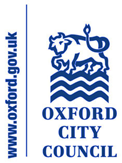 22/00393/FUL - 39 South Parade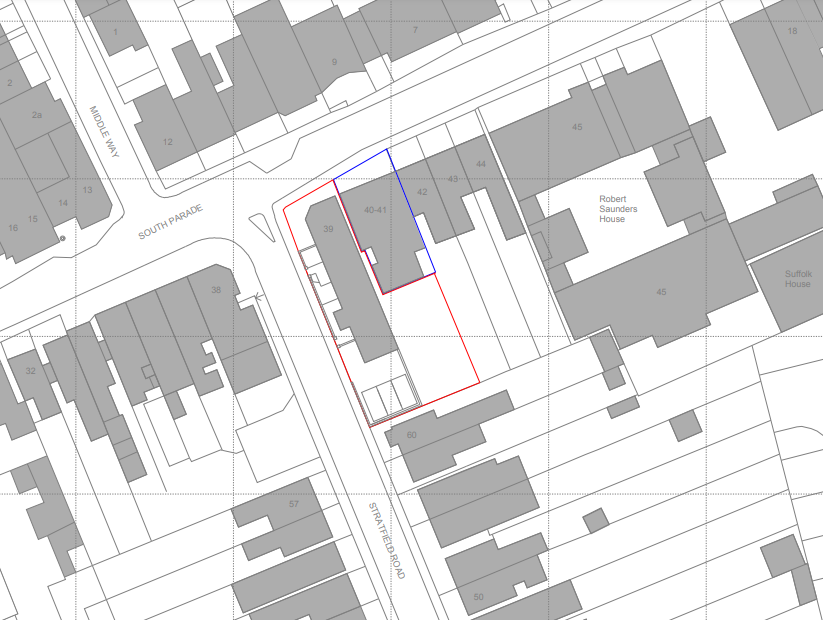 